ELDERBROOK DELIVERS “CAPRICORN”FOLLOWING HIS GRAMMY NOMINATED “COLA” COLLAB + “SLEEPWALKING” PLUS NORTH AMERICAN HEADLINE TOUR KICKING OFF IN SEPTEMBER LISTEN/SHARE: https://BigBeat.lnk.to/CapricornPR/youtube BUY/SREAM: https://bigbeat.lnk.to/CAPRICORNPR/PR (Big Beat Records)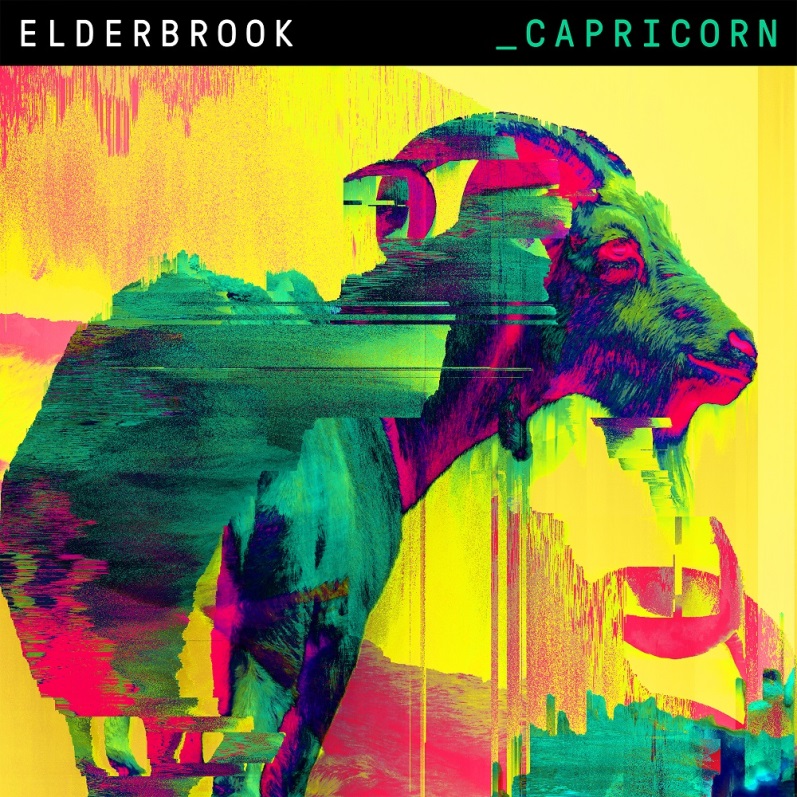 Grammy Award-nominated songwriter and producer Elderbrook made a flying start to a new stage in his career with his Big Beat Records debut ‘Sleepwalking’ which is now approaching 2 million streams. The track’s profile continued with a recent remix release from Hot Creations / Paradise / Hot Natured legend Jamie Jones. Now Elderbrook is set for another big moment with the release of his new track ‘Capricorn’—LISTEN HERE!  “Capricorn” blends creative electronica with an immediately insistent pop vocal hook – a track that bursts with character and is heightened by Alexander Kotz - aka Elderbrook’s - intriguingly leftfield lyrics.  A narrative about a couple’s relationship that’s strained by a women’s obsession with star signs, it takes a playful satirical stab at astrology.As Elderbrook explains, “She’ll read the paper and say, ‘We’re in trouble today because I’m a Capricorn and you’re a whatever.’ This keeps on happening, so he decides he’s going to get a job so he can write all this stuff and quite sinisterly regain control. I think people can identify with the guy who’s just thinking it’s utter nonsense, but maybe others will identify with her instead.”Last year, Elderbrook joined forces with production duo CamelPhat to release “a cool little club record” called ‘Cola’. Fate, however, had different plans when ‘Cola’ was catapulted from the underground and into charts all over the world. It emerged as a surprise nomination for the 2018 Grammy Award for Best Dance Recording, and its success has recently seen Elderbrook and CamelPhat earn an Ivor Novello nomination for Best Contemporary Song. He released his second EP ‘Talking’ last year as ‘Cola’ was breaking big.Elderbrook has earned a track record for sold-out headline shows all over the globe, alongside tours with artists as varied as Rüfüs Du Sol, The Wombats and Bonobo. His solo gigs have included sold-out shows at The Roxy in L.A. and Baby’s All Right in NYC. Elderbrook will play his biggest American headline shows to date in September, and has just announced details of a major UK and European tour – see full itinerary below. 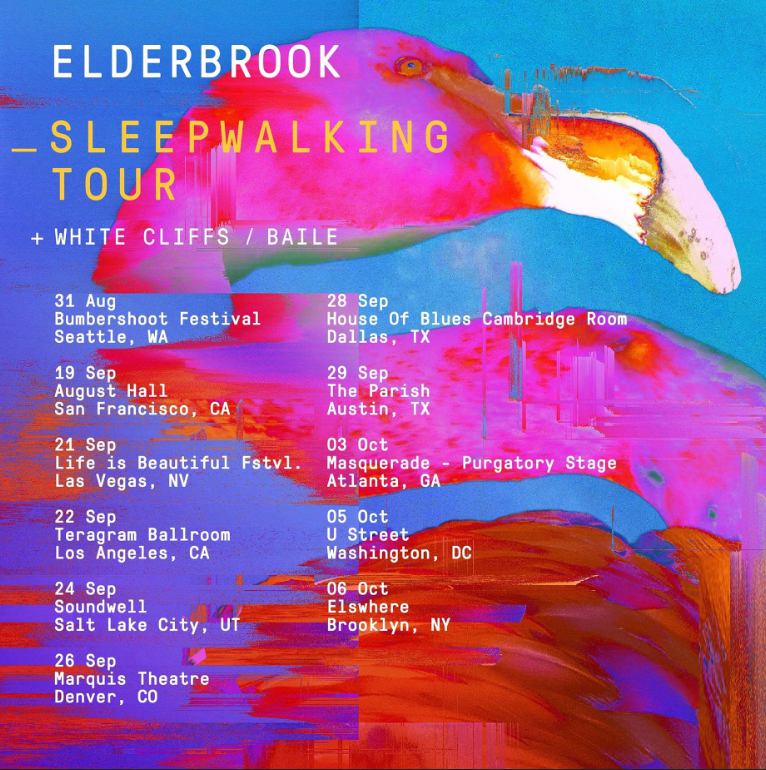 Elderbrook SLEEPWALKING TOUR + FESTIVAL DATES August24th – UK, Reading Festival25th – UK, Leeds Festival31st – USA, Seattle, Bumbershoot FestivalSeptember19th – USA, San Francisco, August Hall21st – USA, Las Vegas, Life Is Beautiful Festival22nd – USA, Los Angeles, Teragram Ballroom24th – USA, Salt Lake City, Soundwell26th – USA, Denver, Marquis Theatre28th – USA, Dallas, House of Blues, Cambridge Room29th – USA, Austin, The ParishOctober3rd – USA, Atlanta, Masquerade, Purgatory Stage5th – USA, Washington, U Street6th – USA, Brooklyn, ElsewhereOctober – JUST ADDED24th – UK, London, Heaven25th – Ireland, Dublin, The Academy Green Room27th – Germany, Hamburg, Hakkan28th – Germany, Berlin, Maschinehaus29th – Germany, Cologne, Veedel ClubConnect with Elderbrook:https://www.facebook.com/Elderbrookmusic/https://twitter.com/_elderbrookhttps://www.instagram.com/_elderbrook/ For press assets: http://press.wearebigbeat.com/artists/elderbrook/ For more information on Elderbrook:Jordan Danielle FrazesHead of Publicity, Big Beat RecordsJordan.Frazes@atlanticrecords.comLibby KoberTour Publicity, Big Beat RecordsLibby.Kober@atlanticrecords.com